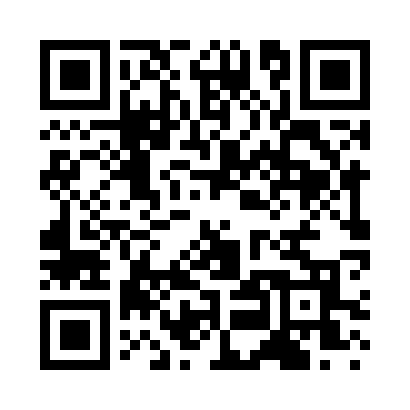 Prayer times for Cooper Lake, Wyoming, USAWed 1 May 2024 - Fri 31 May 2024High Latitude Method: Angle Based RulePrayer Calculation Method: Islamic Society of North AmericaAsar Calculation Method: ShafiPrayer times provided by https://www.salahtimes.comDateDayFajrSunriseDhuhrAsrMaghribIsha1Wed4:325:591:004:538:029:292Thu4:305:581:004:538:039:313Fri4:295:561:004:538:049:324Sat4:275:551:004:548:059:345Sun4:255:541:004:548:069:356Mon4:245:531:004:548:079:367Tue4:225:521:004:558:089:388Wed4:215:501:004:558:099:399Thu4:195:491:004:558:109:4110Fri4:175:4812:594:558:119:4211Sat4:165:4712:594:568:129:4412Sun4:145:4612:594:568:139:4513Mon4:135:4512:594:568:149:4714Tue4:125:4412:594:578:159:4815Wed4:105:4312:594:578:169:5016Thu4:095:4212:594:578:179:5117Fri4:075:411:004:588:189:5218Sat4:065:401:004:588:199:5419Sun4:055:391:004:588:209:5520Mon4:045:381:004:588:219:5621Tue4:025:381:004:598:229:5822Wed4:015:371:004:598:239:5923Thu4:005:361:004:598:2410:0024Fri3:595:351:005:008:2510:0225Sat3:585:351:005:008:2610:0326Sun3:575:341:005:008:2710:0427Mon3:565:341:005:018:2810:0528Tue3:555:331:005:018:2810:0729Wed3:545:321:015:018:2910:0830Thu3:535:321:015:018:3010:0931Fri3:525:311:015:028:3110:10